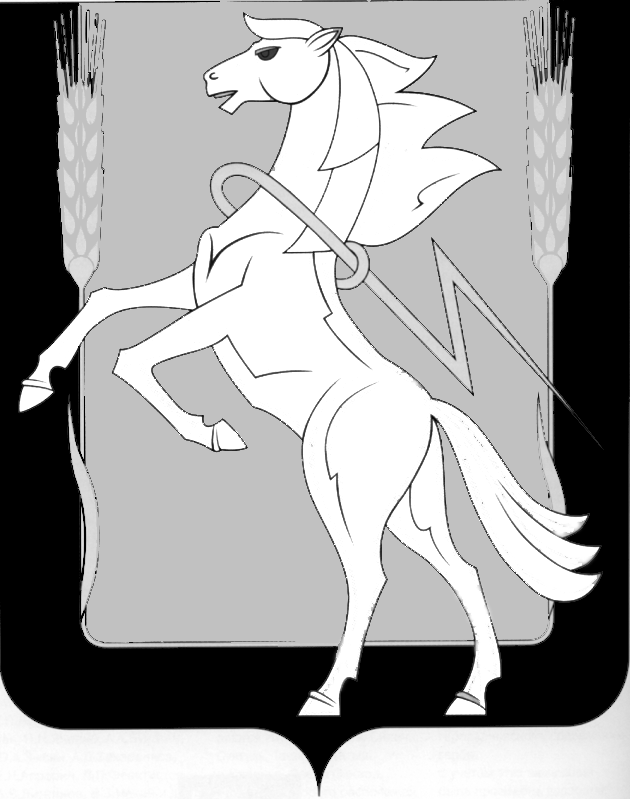 СОБРАНИЕ ДЕПУТАТОВ СОСНОВСКОГО МУНИЦИПАЛЬНОГО РАЙОНА шестого созыва РЕШЕНИЕ от « 21» июня 2023 года № 510        В соответствии с ч. 4 ст. 14 Федерального закона от 06.10.2003 г. № 131-ФЗ «Об общих принципах организации местного самоуправления в Российской Федерации», ст. 24, 33 Градостроительного кодекса Российской Федерации, Собрание депутатов Сосновского муниципального района РЕШАЕТ: Утвердить генеральный план (внесение изменений) и правила землепользования и застройки (внесение изменений) Вознесенского сельского поселения Сосновского муниципального района Челябинской области (приложение 1-7.1).Опубликовать настоящее Решение, генеральный план (внесение изменений) и правила землепользования и застройки (внесение изменений) Вознесенского сельского поселения Сосновского муниципального района Челябинской области в информационном бюллетене «Сосновская Нива» и разместить в официальном сетевом издании «Официальный интернет-портал правовой информации Сосновского муниципального района Челябинской области» http://Сосновский74.рф в сети «Интернет». Настоящее Решение вступает в силу с момента опубликования. Председатель Собрания депутатов Сосновскогомуниципального района                                                      Г.М. ШихалёваОб утверждении генерального плана (внесение изменений) и правил землепользования и застройки (внесение изменений) Вознесенского сельского поселения Сосновского муниципального района Челябинской области